CLASSIFICAÇÃO FINAL EDITAL 03/2024 – PROFESSOR DE INFORMÁTICA_________________________________________________Enéias Machado de SouzaPrefeito Municipal____________________________________________Nadir Machado Pereira FabianoDiretora do Departamento Municipal de Educação________________________________________Edirlene Nazaré RodriguesDiretora do Departamento Municipal de Recursos HumanosRua Odilon Gadbem dos Santos, 100 - Centro – Telefone: (35) 3236-1213CEP 37.414-000 - São Bento Abade – M.G.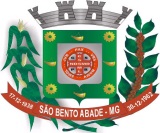 PREFEITURA MUNICIPAL DE SÃO BENTO ABADEEstado de Minas GeraisNOMEPONTUAÇÃODATA DE NASCIMENTO1ºJeniffer Giulia da Silva Coimbra13,506/03/1997